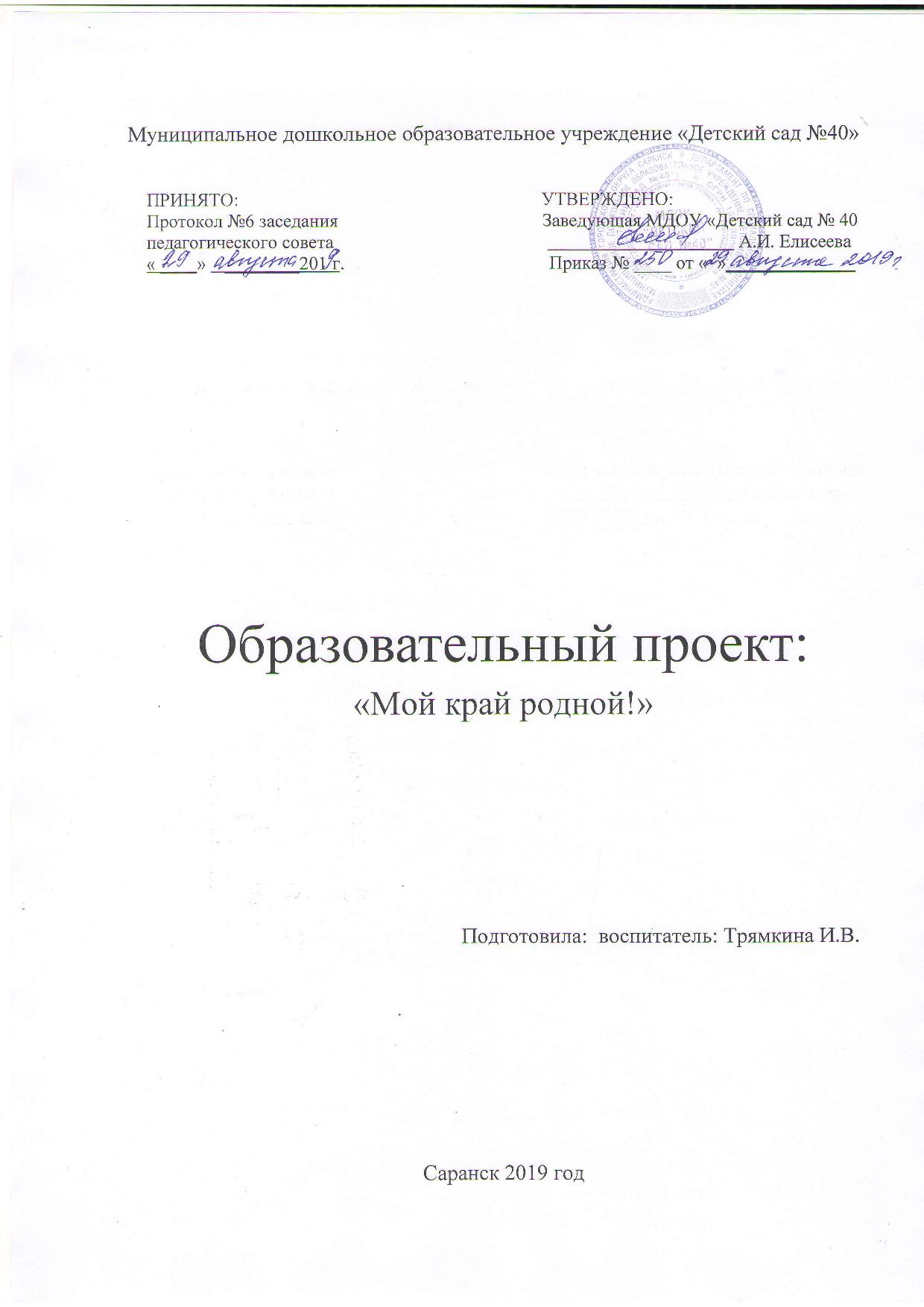 Актуальность: В	последние годы воспитание патриотизма и гражданственности приобретает все большее общественное значение, становится задачей государственной важности. Патриотическое воспитание - это основа формирования будущего гражданина. Это длительный целенаправленный процесс воспитательного воздействия на человека, начиная с самого детства. Чувство патриотизма многогранно по содержанию. Это и любовь к родным местам, и гордость за свой народ, и ощущение своей неразрывности с окружающим миром, и желание сохранять, приумножать богатство своей страны.На современном этапе содержание образовательных программ одним из условий патриотического и гражданского воспитания дошкольников рассматривают национально – региональный компонент. Обращение к национально-региональному компоненту в системе воспитания дошкольников имеет образовательное, развивающее и воспитательное значение. Акцент делается на, воспитание любви к близким людям, родному городу, культуре малой Родины, традициям, окружающей природе. Перед педагогами дошкольного образования стоит важная задача помочь растущему человеку открывать Родину в том, что ему близко и дорого - в ближайшем окружении. Расширить круг представлений о родном крае, дать о нем некоторые доступные для ребенка исторические сведения, показав всё, что свято чтут люди, - значит раздвинуть горизонты познаваемого, заронив в детское сердце искорку любви к Родине.Цель: Формировать знания дошкольников о родном крае.Задачи: Образовательные:систематизировать и расширить знания детей о Мордовии, символике, достопримечательностях;познакомить с природой родного края, коренными народами Мордовии и дать представление об их традициях и обычаях;познакомить детей с традиционно бытовой культурой мордовского народа;углубить и расширить знания детей об устном народном творчестве, литературе и музыке мордовского народа.познакомить с именами людей, прославившими Мордовию.Развивающие:развивать мелкую моторику рук, память, внимание, логическое мышление, воображение;развивать связную речь детей, умение отвечать полным ответом;развивать любознательность и интерес к познанию родного края.Воспитательные:воспитывать чувство гордости за малую Родину, прививать бережное отношение к природе родного края;воспитывать уважение к самобытности национально - региональной культуры, вызывать интерес к традициям и обычаям народов Мордовии;воспитывать уважение к народным мастерам и умельцам Мордовии и восхищение их мастерством;воспитывать в детях способность чувствовать прекрасное через восприятие произведений искусства.Проблема: Проблема ознакомления детей с родным краем – актуальна и значима в настоящее время. Она обусловлена требованиями современного общества к воспитанию подрастающего поколения, обладающего такими интегративными качествами личности, как патриотизм и гражданственность. Дети – наше	будущее. Очень важно своевременно привить детям правильное видение мира, научить их любить малую Родину. С этой целью и был разработан проект «Мой край родной». Реализация которого должна иметь большую значимость для дошкольников.Новизна проекта: Новизна проекта обусловлена тем, что за счёт активизации познавательной деятельности на основание проектного метода у дошкольников максимально обогащаются и расширяются знания и представления о родном крае. Практическая значимость проекта:Данный проект познакомит детей с историко-культурными, национальными, географическими и природными особенностями родного края. Будет способствовать воспитанию патриотических чувств. Поможет объединить усилия ДОУ и семьи для успешной социализации дошкольников.  Направления деятельности: 	Познавательно - речевое, художественно-эстетическое, физическое развитие дошкольников.Основное содержание проекта:Тип проекта:Познавательнно -творческий групповой, долгосрочный (3 года)Методы и приемы работы:1.Словесные: -беседы;-рассказ, обсуждение;-заучивание наизусть;-чтение художественной литературы;2.Наглядные: -демонстрация;-рассматривание иллюстраций;-просмотр презентации;3.Практические:- игры (дидактические, подвижные, театрализованные, сюжетно-ролевые, музыкально-фольклорные);-драматизация;-выставки;-экскурсии, целевые прогулки;-продуктивная деятельность;Целевая аудитория: воспитатели, воспитанники группы, родители.Количество участников: воспитанники группы детского сада без специального отбора.Возраст детей: проект рассчитан на работу с детьми 4-7 лет.Условия реализации образовательного проекта: проект разработан на 3 года, предназначен для детей 4-7 лет.Форма организации деятельности детей: групповая. Ресурсы: Наглядно-информационный материалФотоматериалыДиски с аудиозаписямиКартотеки игрАтрибуты к играмДетская художественная литератураМетодическая литератураКонсультации для родителей Консультации для воспитателейПлан реализации проекта: 1-й этап – подготовительный.- анализ научно-методической литературы;- обсуждение актуальности проблемы;-определение цели и задач по теме;-составление перспективного плана работы с детьми и родителями в рамках проектной деятельности;-создание необходимых условий для реализации проекта; -разработка и накопление методических материалов по проблеме.2-й этап – основной (практический). Внедрение в воспитательно–образовательный процесс эффективных методов и приёмов по расширению знаний дошкольников о Мордовии, согласно перспективного плана.3-й этап – обобщающий.Перспективный план деятельности с детьми в рамках проектной деятельности.(Средняя группа)Перспективный план деятельности с детьми в рамках проектной деятельности.(Старшая группа)Перспективный план деятельности с детьми в рамках проектной деятельности.(Подготовительная группа)План работы с родителями(Средняя группа)План работы с родителями(Старшая группа)План работы с родителями(Подготовительная группа)Ожидаемые результаты:для детей:-сформированы знания о Мордовии, Государственных символах, природе, изобразительном искусстве, народных промыслах, фольклоре;- обогащен словарный запас детей, расширен кругозор.для родителей:-повышен интерес родителей к жизни детей в ДОУ;- укреплены взаимоотношений между детьми и родителями;-повышена компетентность родителей в вопросах патриотического воспитания, через расширение знаний о родном крае.для воспитателя: - повышены личностно-профессиональный качества педагога; - создана предметно-развивающей среды по патриотическому воспитанию детей среднего возраста. Вывод:Работа в рамках проектной деятельности была интересной, увлекательной и познавательной. В ходе реализации проекта дети приобрели знания об истории города, Республики Мордовия, о достопримечательностях. Узнали имена тех, кто прославил город. Познакомились с культурой, обычаями и традициями своего народа. Стали проявлять интерес к природе родного края. Отражали свои впечатления в продуктивной деятельности.    Проект позволил расширить кругозор детей, у них сформировалась любознательность, познавательная активность. Поэтому можно считать, что поставленные в начале проекта цель и задачи, выполнены.Список использованных источников:1.Алёшина Н. В. Знакомим дошкольников с родным городом. - М.: ТЦ Сфера, 1999. - 112 с.2.Бахмустов О. Мордовия: «Природа, люди, события, достопримечательности»  Ж. «Ребёнок в детском саду»- 2011г №11,2012г.№1.3. Бурляева О.В.,  Киркина Е.Н. «Детям  о Мордовии» - Саранск, 2013 г.4. «Валдоня», региональная программа.5.Воронин И.Д. «Достопримечательности Мордовии», Саранск-1982г.6.Комратова, Н. Г. Патриотическое воспитание детей 4-6 лет : методическое пособие / Н. Г. Комратова. − М. : Владос, 2007. − 125 с. 7.Лосева, А. Ю. Как помочь ребенку полюбить родной город / А. Ю. Лосева // Детский сад от А до Я. – 2003. – № 3. – С. 90-94.8. «Мы в Мордовии живем: региональный образовательный модуль дошкольного образования / О.В. Бурляева и [др.] ; Мордов. гос. пед. ин-т.- Саранск,  20159.Рыбалкова И. Ознакомление с родным городом как средство патриотического воспитания. // Дошкольное воспитание 2003, № 6. С. 45 – 5510.Самородов К.Т. Мордовские загадки», Саранск-1987г.11.«Саранск – столица Мордовии». Книга-альбом, 2006, с.188.12.Интернет источники.МесяцОбразовательный модульТемаЦельОборудованиеСовместная деятельность с детьмисентябрь«Мордовия»«Мой край родной!»Формировать у детей представление о свое малой Родине – Мордовии. Воспитывать чувство любви и гордости за свой родной край.-Презентация-Художественная литература1.Просмотр презентации «Мордовия-мой край родной!»2.Чтение А. Ежов «Моя родина».3. Слушание: «Моя Мордовия» муз. Н.Кошелевой, сл. М.Трошкина.октябрь«Мордовия»«Государственные символы  Мордовии»Познакомить детей с государственными символами республики Мордовия (гимн, флаг, герб).-Иллюстрации-CD диск с записью гимна-Дидактический материал для игры1.Беседа с рассматриванием иллюстраций на тему: «Государственные символы Мордовии»2. Слушание: «Гимн Мордовии» муз. Н.Кошелевой, сл. С.Кинякина.3.Д/ игра «Найди флаг».ноябрь«Мордовия»«Саранск – столица республики Мордовия»Расширить знания детей о городе Саранск, его достопримечательностях.  Вызвать чувство уважения и восхищения к столице республики.-Презентация-CD диск с музыкой-Иллюстрации1.Просмотр презентации «Наш город Саранск».2.Слушание песен о городе Саранск.3.Целевые экскурсии по городу.декабрь«Мордовия»«Коренные жители Мордовии»Расширить представление дошкольников о том, что народы эрзя и мокша являются коренными жителями Мордовии. Воспитывать чувство гордости за свой народ.-Иллюстрации-Презентация-Атрибуты для игры1.Просмотр презентации «Жители мордовского края»2.Рассматривание иллюстраций3.С/ролевая игра «В гости к бабушке Алдунье»январь«Мордовия»«Природа Мордовии»Формировать представление детей о природе родного края. Воспитывать любовь  и  бережное отношение к окружающей природе.-Альбом с фотографиями-Атрибуты к занятию1.Рассматривание альбома «Природа Мордовского края».2.ООД «Сохраним природу Мордовии».3.Выставка рисунков «Береги природу».февраль«Мордовия»«Животные Мордовии»Расширять представление детей о птицах и животных Мордовского края. Дать детям представление о том, как люди заботятся о природе, создают заповедники.-Презентация-Альбом1.Просмотр презентации «Животные Мордовии».2. Беседа «Красная книга Мордовии».3.Оформление альбома «Обитатели леса».март«Мордовия»«Реки и озёра Мордовии»Знакомить детей с  реками и озёрами Мордовии. Расширять знания о водных обитателях. Формировать навыки безопасного поведения на водоёмах.-Альбом-Иллюстрации-Атрибуты для игры1.Рассматривание альбома «Реки и озера Мордовии».2. С/ролевая игра «В гостях у жителей подводного царства».3.Беседа «Правила поведения на воде».апрель«Мордовия»«Устное народное творчество мордовского народа»Познакомить дошкольников с устным народным творчеством мордовского народа. Прививать любовь к мордовским сказкам. Воспитывать любовь к произведениям мордовского фольклора.-Детская художественная литература-Маски для игры1.Слушание и заучивание мордовских песенок, прибауток и потешек.2.Чтение мордовских сказок «Три брата», «Куйгорож», «Медведь-песельник».3.Драмматизация сказки «Как собака друга искала.май«Мордовия»«Мордовские народные игры»Познакомить дошкольников с мордовскими народными играми. Воспитывать интерес к забавам и развлечениям мордовского народа.-Атрибуты к играм-Цветная бумага, картон, клей, ножницы 1.Проведение подвижных мордовских игр в группе и на участке: «В курочек», «Салки», «Круговой», «Раю-раю», «В платки».2.Изготовление атрибутов к играм.МесяцОбразовательный модульТемаЦель ОборудованиеСовместная деятельность с детьмисентябрь«Мордовия»«Народные промыслы Мордовии»Познакомить детей с народными промыслами мордовского народа (тавлинской резьбой, урусовскими валенками, гончарным мастерством).Вызывать любовь и уважение к  творчеству мордовских мастеров.-Презентация-Иллюстрации по теме-Глина1.Просмотр презентации «Народные промыслы мордвы».2.Рассматривание мордовской избы и утвари.3.Лепка из глины «Миска».октябрь«Мордовия»«Мордовские народные игрушки»Познакомить детей с мордовскими народными игрушками (куклы, матрешки, тавлинские игрушки). Воспитывать любовь и чувство бережного отношения к культуре мордовского народа.-Иллюстрации-Цветная бумага, альбомные листы, клей-Диск с музыкой1.Рассматривание альбома «Мордовские игрушки»2.Аппликация «Украсим матрёшек»3.Мордовская пляска «Мы весёлые матрёшки».ноябрь«Мордовия»«Мордовский национальный костюм: «Эрзи» и «Мокши»Познакомить детей с мордовским национальным костюмом: «Эрзи» и «Мокши». Показать оригинальность, самобытность костюмов, усвоить отличительные признаки  одежды. Познакомить дошкольников с элементами мордовской национальной вышивки.-Куклы в национальных мордовских костюмах-Атрибуты для игры1.Рассматривание кукол в национальных костюмах мордвы.2.Д /и «Одень куклу в мордовский национальный костюм».3.Аппликация «Украсим фартук мордовским орнаментом».декабрь«Мордовия»«Мордовские национальные песни»Познакомить дошкольников с мордовскими народными детскими песнями. Воспитывать патриотические чувства через детский музыкальный фольклор.-Диск с записью песен1.Беседа на тему «Мордовские композиторы».2.Слушание и разучивание мордовских народных детских песен.январь«Мордовия»«Мордовские национальные танцы»Познакомить детей с элементами мордовских народных танцев. Развивать интерес к национальной культуре мордовского народа.-Диск с видеозаписями мордовских танцев1.Просмотр видео с мордовскими танцами.2.Разучивание характерных мордовских танцевальных движений.февраль«Мордовия»«Мордовская национальная кухня»Познакомить детей с мордовской национальной кухней, её особенностями. Воспитывать любовь и уважение  к культуре мордовского народа.-Книга «Мордовская национальная кухня»-Атрибуты для игры1.Беседа с рассматриванием иллюстраций «Национальная кухня»2.С/ролевая игра «Мордовские посиделки»март«Мордовия»«Национальные праздники Мордовии»Познакомить детей с мордовскими праздниками, народными традициями и обрядами. Воспитывать интерес к народной культуре.-Иллюстрации-Атрибуты для развлечения1.Рассматривание иллюстраций2.Развлечение «Масленица»3.П/игра «Раю-раю»апрель«Мордовия»«Быт и традиции мордовского народа»Формировать представления у детей о жилище, быте, традициях и обычаях мордовского народа.-Книга «Как жила древняя Мордва?» -Иллюстрации-Атрибуты для игры1.Беседа с рассматриванием книги «Как жила древняя Мордва?» 	
2.Посещение мини-музея в МДОУ«Мордовская изба»май«Мордовия»«День победы!»Воспитывать у дошкольников уважение и гордость к людям прославивших наше Отечество, малую Родину.

-Иллюстрации по теме-Картинки-Альбом, краски1.Беседа о подвигах мордовских солдат в Великой Отечественной войне.2.Рисование «Салют в нашем городе».3.Экскурсия к «Вечному огню».МесяцОбразовательный модульТемаЦельОборудованиеСовместная деятельность с детьмисентябрь«Мордовия»«Наша Мордовия»Продолжать знакомить детей с родным краем. Закрепить знания о символике Мордовии.Закрепить знания о достопримечательностях города Саранск. -Картинки-Атрибуты для игры1.Рассматривание иллюстраций.2.Д/игра «Что есть в нашем городе?»3.Д/ игра «Найди флаг и герб Мордовии».октябрь«Мордовия»«Заповедники Мордовии»Продолжать знакомить  дошкольников с природой Мордовского края. Познакомить с заповедниками Мордовии. Дать детям сведения о том, что такое заповедник. Воспитывать экологическую культуру детей.-Картинки с изображением природы мордовских заповедников-Атрибуты для игры1.ООД «Сохраним природу Мордовского края»2.Конкурс рисунков «Поведение в лесу»3.Д/игра «Кто в заповеднике живет?»ноябрь«Мордовия»«Великие люди Мордовии» Познакомить детей с творчеством  и биографией великих людей  Мордовии (А.И.Полежаев, Н.П.Огарев, М.Е.Евсевьев) Воспитывать уважительное отношение к людям, прославившим Мордовию.-Портреты-Иллюстрации1 Беседа «Какие земляки – вам известны? Чем они прославились?»2.Рассматривание репродукций портретов знаменитых деятелей науки, искусства.3. Дидактическая игра«Узнай и назови».декабрь«Мордовия»«Мордовские сказительницы»Продолжать знакомить детей с мордовскими сказаниями, сказками.Познакомить  с мордовскими народными сказительницами: Беззубова Фёкла Игнатьевна, Люлякина  Серафима Марковна, Кривошеева Ефимия Петровна, Родькина Полина Егоровна.-Презентация-Сборник произведений  1.Просмотр презентации «Мордовские сказительницы».2.Чтение произведений мордовских сказительниц.3.Рисование по произведениям. январь«Мордовия»«Олимпийские чемпионы Мордовии»Познакомить детей со знаменитыми спортсменами:  Ольгой Канискиной, Денисом Нижегородовым, Алексеем Немовым, Алексеем Мишиным.Формировать уважительное отношение к их спортивным достижениям, желание быть похожими на них.-Иллюстрации-Альбом1.Рассматривание альбома «Мордовия спортивная».2.Рассматривание портретов мордовских спортсменов.3.Рисунки на тему «Любимый вид спорта».февраль«Мордовия»«Защитники земли Мордовской»Формировать представление о героическом прошлом народа, великих богатырях- защитниках Земли. Воспитывать чувство гордости за богатырскую силу, уважение к воинам, желание им подражать.-Иллюстрации-Атрибуты для игры-Сборник народных мордовских сказок1.Беседа о богатырях с рассматривание иллюстраций.2.С/ролевая игра «Богатыри».3.Чтение детям (легенда) «Сабан-богатырь» С.В.Аникин.март«Мордовия»«Художник мордовского края»Познакомить детей с биографией и творчеством известного мордовского художника Ф. В. Сычкова. Показать красоту и оригинальность его полотен. Воспитывать чувство уважения к произведениям художника.-Портрет Ф.В. Сычкова.-Альбом-Альбомные листы,гуашь,кисти1.Беседа о мордовском художнике Ф.В.Сычкове.2.Просмотр альбома с полотнами художника.3.Изобразительная деятельность на тему «Юные художники»апрель«Мордовия»«Великий скульптор»Познакомить детей с биографией известного скульптора – С. Д. Эрьзи, его творчеством. Прививать чувство гордости за своих земляков.-Иллюстрации-Портрет С.Д.Эрзи1.Беседа о мордовском скульпторе С.Д. Эрзи.2.Рассматривание иллюстраций.2.Экскурсия в музей С.Д. Эрзи.май«Мордовия»«Мордовия моя!» Обобщить знания детей о  республике Мордовия. Расширять кругозор детей. Прививать любовь к Мордовскому краю, развивать чувство патриотизма у дошкольников.-Конспект -Оборудование1.Игры.2.Чтение стихов.3.Прослушивание гимна, мордовских песен.4.Аппликация.МесяцСовместная деятельностьЦельсентябрьАнкета для родителей«Гражданско-патриотическое воспитание ребенка»Получение и анализ информации  в вопросах патриотического воспитания подрастающего поколения.ноябрьВыставка  совместных рисунков «Мой любимый город»Развитие творческого взаимодействия родителей и детей.январьКонсультация «Воспитание у детей любви к родному краю»Распространение педагогических знаний среди родителей в вопросах воспитания у детей любви к родному краю.мартКонсультация «Патриотическое воспитание дошкольников»Повышение педагогической компетентности родителей в вопросах патриотического воспитания дошкольников.майОформление патриотического уголка в группе.Приобщать родителей к активной жизни группы.МесяцСовместная деятельностьЦельсентябрьАнкета «Знакомство детей с искусством Мордовии»Получение и анализ информации в вопросах знакомства дошкольников с искусством Мордовии. ноябрьБеседа «Роль семьи в приобщении детей к мордовской национальной культуре»Повышение компетентности родителей в вопросах приобщения детей к мордовской национальной культуре.февральЧаепитие и дегустация блюд «Национальной кухни»Приобщать родителей к активной жизни группы.апрельКонкурс поделок «Бабань Парь»(Бабушкин сундук)Развитие творческого взаимодействия родителей и детей.майСовместная экскурсия к «Вечному огню»Приобщать родителей к активной жизни группы.МесяцСовместная деятельностьЦельсентябрьИзготовление атрибутов к мордовским играмРазвитие творческого взаимодействия родителей и детей.ноябрьПапка-раскладушка «Известные люди мордовского края»Привлечение родителей к работе детского сада.декабрьКонсультация «Что читать детям о Мордовии»Распространение педагогических знаний среди родителей в вопросах воспитания у детей любви к родному краю.апрельСовместная экскурсия в музей С.Д.Эрзи.Повышение интереса родителей к жизни детей в детском саду.майОткрытое занятие «Шумбрат, Мордовия!»Демонстрация родителям полученных знаний умений и навыков в ходе реализации проектной деятельности.